Сценарий торжественной части праздника – 4 ноября "День народного единства"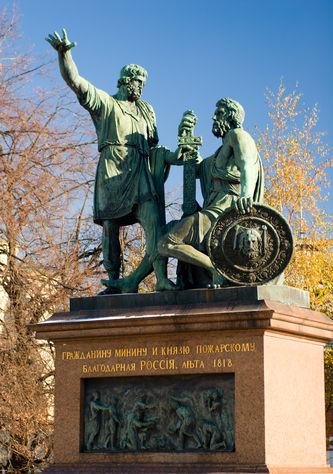 